Более 20 муниципальных услуг предоставляет администрация Кировского муниципального  района в электронном виде.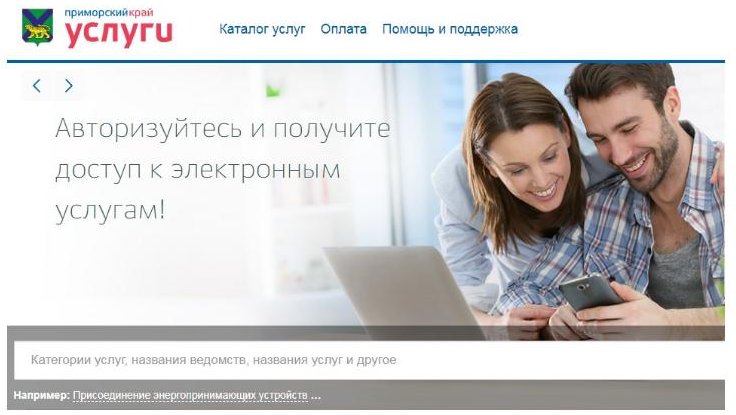  С целью повышения качества, доступности предоставления муниципальных услуг и сокращения сроков этих процедур, снижения административных издержек со стороны граждан и организаций, а также повышения открытости информации о предоставлении услуг на региональном портале государственных услуг (РПГУ) https://gosuslugi.primorsky.ru/   жителям Кировского муниципального  района предоставлена возможность подачи заявления на оказание муниципальных услуг в электронном виде. Муниципальные услуги в электронном виде через РПГУ могут получить юридические лица, физические лица, предприниматели, а также иностранные граждане. Для получения услуг в электронной форме необходимо зарегистрироваться на Портале государственных и муниципальных услуг.МУНИЦИПАЛЬНЫЕ УСЛУГИ В ЭЛЕКТРОННОМ ВИДЕ НА ПОРТАЛЕ ГОСУСЛУГНа сегодняшний день в перечень включены 21 услуга, которые предоставляются администрацией Кировского муниципального района и подведомственные учреждения.ПРЕИМУЩЕСТВА ИСПОЛЬЗОВАНИЯ ЕДИНОГО ПОРТАЛА ГОСУДАРСТВЕННЫХ И МУНИЦИПАЛЬНЫХ УСЛУГГлавные преимущества использования Единого портала государственных и муниципальных услуг (функций):круглосуточная доступность;получение услуги из любого удобного для вас места;получение всеобъемлющей информации по услуге (где и как получить услугу, включая контактную информацию ответственных за ее исполнение организаций; какие документы от вас потребуются; информацию о сроках и платности предоставления услуги; документы, бланки и образцы заявлений, предоставляющих вам возможность для их скачивания и заполнения в электронном виде и другая полезная информация);отсутствие очередей;отсутствие коррупции, так как заявитель не обращается напрямую в ведомство для получения услуги;фиксированный срок получения услуги;осуществление мониторинга хода предоставления услуги;получение начислений и возможность оплаты государственных пошлин, штрафов и сборов;хранение реквизитов пользователя;получение результатов предоставления услуги в электронной форме на портале, если это не запрещено федеральным законом. РЕГИСТРАЦИЯ НА ПОРТАЛЕ ГОСУДАРСТВЕННЫХ И МУНИЦИПАЛЬНЫХ УСЛУГКак зарегистрироваться на Портале государственных и муниципальных услугНезависимо от того, к каким услугам намерен получить доступ пользователь (например, для физических или юридических лиц), требуется предварительно пройти процедуру регистрации учетной записи физического лица. В ЕСИА предусмотрены три типа таких учетных записей физического лица:· упрощенная учетная запись (для ее регистрации требуется указать имя и фамилию, один из возможных каналов коммуникации), позволяющая получить доступ к ограниченному перечню услуг и возможностей информационных систем;· стандартная учетная запись (данные пользователя прошли проверку в базовых государственных информационных системах – Пенсионном фонде РФ и Федеральной миграционной службе РФ), позволяющая получить доступ к расширенному перечню услуг;· подтвержденная учетная запись (данные пользователя прошли проверку, а личность пользователя подтверждена одним из доступных способов), позволяющая получить доступ к полному перечню услуг.Важно помнить, что для получения доступа ко всем услугам на портале госуслуг, необходимо иметь подтвержденную учетную запись в ЕСИА.Для успешной регистрации на портале госуслуг необходимы:	· Паспорт гражданина РФ.· Страховое свидетельство государственного пенсионного страхования (СНИЛС).· Свидетельство о постановке на учет в налоговом органе физического лица по месту жительства на территории Российской Федерации (ИНН).· Мобильный телефон, номер которого ранее не использовался при регистрации на портале государственных услуг.· Адрес электронной почты, который ранее не использовался при регистрации на портале госуслуг.Процесс регистрации на портале государственных услуг состоит из следующих пунктов:· Необходимо ввести все личные данные на сайте портала госуслуг (https://esia.gosuslugi.ru).· Подтвердить адрес электронной почты или номер мобильного телефона.· Пройти проверку данных.· Подтвердить свою личность. Для этого необходимо дождаться заказного письма с кодом подтверждения и забрать его на почте или воспользоваться другим вариантом и получить код активации в одном из удостоверяющих центров. При себе должны быть паспорт и СНИЛС. Процедура выдачи кода в удостоверяющем центре занимает несколько минут, тогда как письмо по почте с кодом активации придет к вам в течение двух недель.· Используя код активации окончательно активировать свой аккаунт на портале госуслуг.Процесс регистрации может занять некоторое время, если Вы выбрали вариант с доставкой кода активации через заказное письмо. Так что, если Вам в срочном порядке необходимо заказать услуги на портале государственных услуг, лучше лично посетить пункты активации простой электронной подписи для оперативного получения кода и завершения регистрации. Пункты активации простой электронной подписи для подтверждения регистрации на Едином портале государственных и муниципальных услуг, открыты во всех центрах занятости населения, всех многофункциональных центрах города.Гражданин РФ после регистрации «личного кабинета» может проходить авторизацию на портале госуслуг как через ввод личного логина и пароля, так и с использованием средств для создания квалифицированной электронной подписи. Квалифицированный сертификат ключа проверки электронной подписи должен быть выдан аккредитованным удостоверяющим центром. Сертификат обязательно должен содержать фамилию, имя, отчество и страховой номер индивидуального лицевого счета (СНИЛС) владельца.№ п/пНаименование муниципальной услугиСсылка
на электронную форму
1.Выдача градостроительных планов земельных участков в границах сельских поселений Кировского муниципального районаhttps://gosuslugi.primorsky.ru/pgu/services/info/targets.htm?id=13791@egServiceTarget&serviceId=9610@egService 2.Выдача разрешений на строительство в границах сельских поселений Кировского муниципального районаhttps://gosuslugi.primorsky.ru/pgu/services/info/targets.htm?id=15345@egServiceTarget&serviceId=9630@egService 3.Принятие решения о подготовке документации по планировке территории (проекта планировки территории и (или) проекта межевания территории) на основании предложений физических или юридических лиц о подготовке документации по планировке территории https://gosuslugi.primorsky.ru/pgu/services/info/targets.htm?id=14691@egServiceTarget&serviceId=9102@egService 4.Выдача разрешения на ввод объекта в эксплуатациюhttps://gosuslugi.primorsky.ru/pgu/services/info/targets.htm?id=14685@egServiceTarget&serviceId=9095@egService 5.Выдача разрешения на использование земель или земельного участка, находящихся в муниципальной собственности без предоставления земельных участков и установления сервитутовhttps://gosuslugi.primorsky.ru/pgu/services/info/targets.htm?id=14681@egServiceTarget&serviceId=9091@egService 6.Выдача, закрытие разрешения на снос зеленых насаждений для целей строительства, реконструкции объекта капитального строительстваhttps://gosuslugi.primorsky.ru/pgu/services/info.htm?id=9097@egService 7.Заключение соглашения об установлении сервитута в отношении земельных участков, находящихся в ведении органов местного самоуправления или в собственности муниципального образованияhttps://gosuslugi.primorsky.ru/pgu/services/info/targets.htm?id=14699@egServiceTarget&serviceId=9116@egService 8.Направление уведомления о соответствии построенных или реконструированных объекта индивидуального жилищного строительства или садового дома требованиям законодательства о градостроительной деятельностиhttps://gosuslugi.primorsky.ru/pgu/services/info/targets.htm?id=14689@egServiceTarget&serviceId=9100@egService 9.Направление уведомления о соответствии указанных в уведомлении о планируемых строительстве или реконструкции параметров объекта индивидуального жилищного строительства или садового дома установленным параметрам и допустимости размещения объекта индивидуального жилищного строительства или садового дома на земельном участкеhttps://gosuslugi.primorsky.ru/pgu/services/info/targets.htm?id=14690@egServiceTarget&serviceId=9101@egService 10.Перевод земель или земельных участков в составе таких земель из одной категории в другуюhttps://gosuslugi.primorsky.ru/pgu/services/info/targets.htm?id=14698@egServiceTarget&serviceId=9115@egService 11.Перераспределение земель или земельных участков, находящихся в введении органов местного самоуправления или в собственности муниципального образования, и земельных участков, находящихся в частной собственности.https://gosuslugi.primorsky.ru/pgu/services/info/targets.htm?id=14697@egServiceTarget&serviceId=9111@egService 12.Предоставление разрешение на условно- разрешенный вид использования земельного участка и (или) объекта капитального строительства.https://gosuslugi.primorsky.ru/pgu/services/info/targets.htm?id=14688@egServiceTarget&serviceId=9099@egService 13.Предоставление разрешения на отклонение от предельных параметров разрешенного строительства, реконструкции объектов капитального строительстваhttps://gosuslugi.primorsky.ru/pgu/services/info/targets.htm?id=14687@egServiceTarget&serviceId=9098@egService 14.Подготовка аукциона по продаже земельного участка или аукциона на право заключения договора аренды земельного участкаhttps://gosuslugi.primorsky.ru/pgu/services/info/targets.htm?id=15353@egServiceTarget&serviceId=9732@egService 15.Утверждение схемы расположения земельного участка или земельных участков на кадастровом плане территорииhttps://gosuslugi.primorsky.ru/pgu/services/info/targets.htm?id=14696@egServiceTarget&serviceId=9110@egService 16.Предоставление земельных участков, находящихся в ведении и (или) собственности органов местного самоуправления муниципальных образований, без торговhttps://gosuslugi.primorsky.ru/pgu/services/info/targets.htm?id=13098@egServiceTarget&serviceId=9588@egService 17.Предоставление земельных участков, находящихся в ведении органов местного самоуправления или в собственности муниципального образования, гражданам для индивидуального жилищного строительства, ведения личного подсобного хозяйства в границах населенного пункта, садоводства, а также гражданам и крестьянским (фермерским) хозяйствам для осуществления крестьянским (фермерским) хозяйством его деятельностиhttps://gosuslugi.primorsky.ru/pgu/services/info/targets.htm?id=14714@egServiceTarget&serviceId=9131@egService 18.Проведение аукциона по продаже земельного участка или аукциона на право заключения договора аренды земельного участка, находящегося в ведении органов местного самоуправления или в собственности муниципального образованияhttps://gosuslugi.primorsky.ru/pgu/services/info/targets.htm?id=15354@egServiceTarget&serviceId=9733@egService 19.Установление публичного сервитута в отношении земельных участков, находящихся в ведении органов местного самоуправления или в собственности муниципального образования, расположенных в границах полос отвода автомобильных дорог (за исключением частных автомобильных дорог)https://gosuslugi.primorsky.ru/pgu/services/info/targets.htm?id=14683@egServiceTarget&serviceId=9093@egService 20.Установление публичного сервитута в отдельных целяхhttps://gosuslugi.primorsky.ru/pgu/services/info/targets.htm?id=14684@egServiceTarget&serviceId=9094@egService  21.Принятие решения об утверждении документации по планировке территории (проекта планировки территории и (или) проекта межевания территории)https://gosuslugi.primorsky.ru/pgu/services/info/targets.htm?id=14692@egServiceTarget&serviceId=9103@egService 22Организация по требованию населения общественных экологических экспертиз в границах сельских поселений Кировского муниципального районаhttps://www.gosuslugi.ru/266021/1/info 